Student Complaint Procedure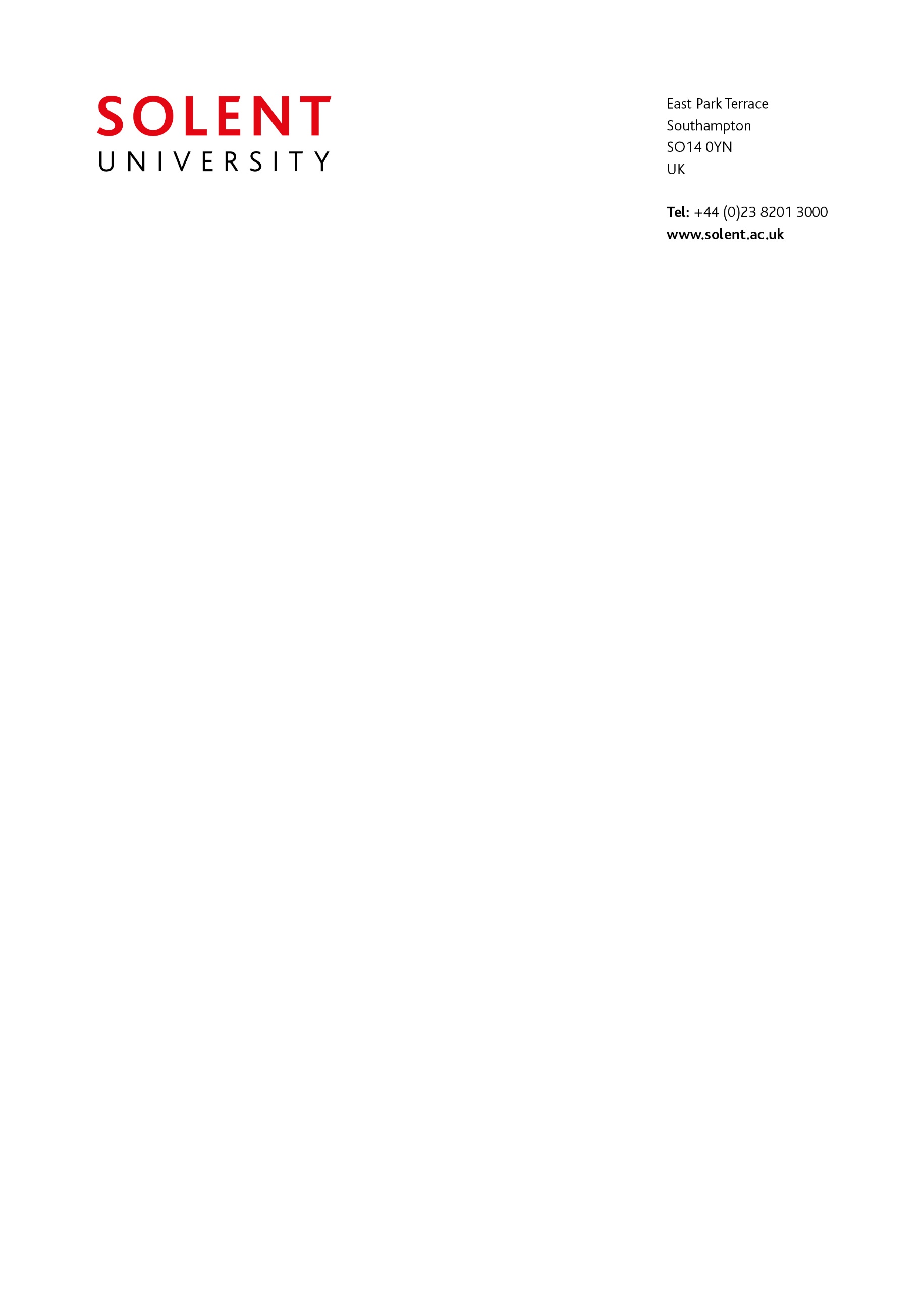 Complaint Form (Stage 2)This form is to be used as part of the Student Complaints Procedure and should only be used when the stage 1 procedure has been completed.Please return the completed form to appeals.complaints@solent.ac.uk or by post to Appeals and Complaints, Quality Management, East Park Terrace, Southampton, SO14 0YN.Guidance NotesStage 2 complaints will only be considered where:There is evidence that Stage 1 investigation has not been carried out as described in the Student Complaint Procedure; or The outcomes and/or proposed actions may not be appropriate given the Stage 1 investigation and its findings.There is new material evidence which the student was unable, for valid reasons, to provide earlier in the process.Personal InformationPersonal InformationName: Student No:Course:Date:Please outline the grounds on which your stage 2 complaint is made.                                          (See guidance note)C.  What outcome are you seeking to your complaint? 